Р Е Ш Е Н И Еот 25.10.2022г.                            аал Райков                                            № 57О внесении изменений в Решение Совета Депутатов Райковского сельсовета  от 18.11.2020года №10 «Об установлении на территории Райковского сельсовета налога на имущество физических лиц на 2021 год»      В целях реализации мер, направленных на поддержку граждан, призванных на военную службу по частичной мобилизации и проходящих военную службу в Вооруженных Силах Российской Федерации, в соответствии с главой 32 Налогового кодекса Российской Федерации, статьей 14 Федерального закона  от 06.10.2003 №131 – ФЗ «Об общих принципах организации местного самоуправления в Российской Федерации», руководствуясь ст. 9 Устава муниципального образования Райковский сельсовет и  Постановлением Правительства Республики Хакасия № 613 от 12.10.2022 года «О продлении сроков уплаты имущественных налогов за 2021 год» (далее – Постановление) Совет депутатов Райковского сельсовета       РЕШИЛ:      1. Внести в Решение Совета депутатов Райковского сельсовета от 18.11.2020 № 10 «Об установлении на территории Райковского сельсовета                                    налога на имущество физических лиц на 2021 год» (далее Решение)  изменение, изложив пункт 4. в новой редакции:«4.  От уплаты налога на имущество физических лиц освободить граждан, проживающих на территории муниципального образования Райковский сельсовет, из числа военнослужащих, добровольцев, принимающих участие с 24 февраля 2022 года в специальной военной операции, проводимой на территориях Украины, Донецкой Народной Республики, Луганской Народной Республики, Запорожской и Херсонской областей, а также призванных на военную службу по мобилизации в Вооруженные Силы Российской Федерации в соответствии с Указом Президента Российской Федерации от 21 сентября 2022 года № 647 «Об объявлении частичной мобилизации в Российской Федерации» после 21 сентября 2022 года, и члены их семей (супруга (супруг), несовершеннолетние дети, дети в возрасте до 23 лет, обучающиеся в образовательных организациях по очной форме обучения) – на один объект налогообложения по выбору налогоплательщика за налоговый период 2021 года.	Предоставление льготы, установленным пунктом 1 настоящего Решения, осуществляется в соответствии с перечнем лиц, предоставляемым в налоговый орган исполнительным органом государственной власти Республики Хакасия в сфере социальной защиты и социальной поддержки населения.»;      2. Пункт 4.Решения считать пунктом 5.       3. Пункт 5 Решения считать пунктом 6.;      4. Настоящее Решение вступает в силу по истечении одного месяца с момента официального опубликования и распространяется на правоотношения, связанные с исчислением налога на имущество физических лиц с 01.01.2021 года и применяется к уплате налога на имущество физических лиц за налоговый период 2021года.      5. Направить настоящее Решение для подписания и опубликования в газете «Усть-Абаканские известия» Главе Райковского сельсовета.Глава  Райковского сельсовета		                                                    Нечкин В.Ю.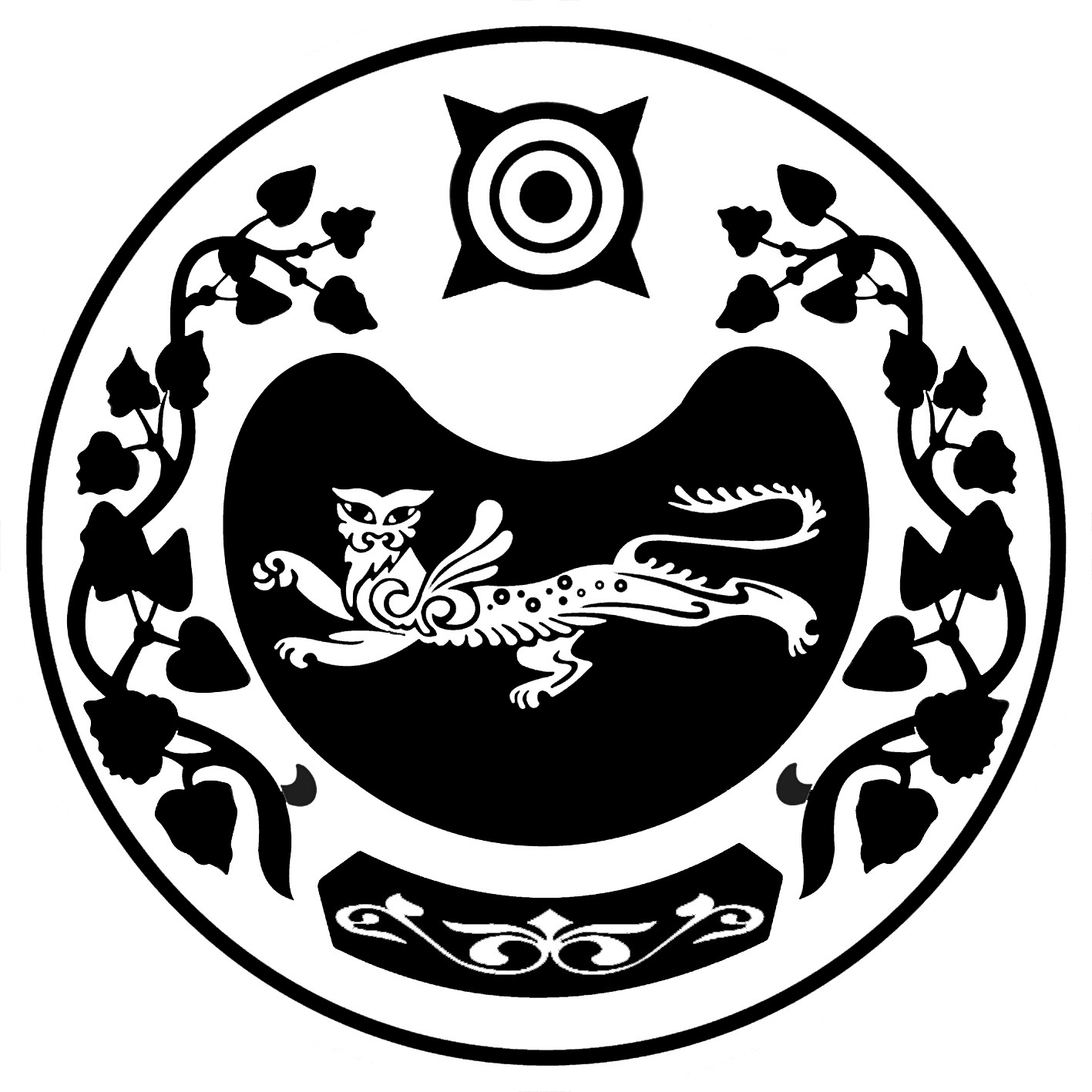 СОВЕТ ДЕПУТАТОВ РАЙКОВСКОГО СЕЛЬСОВЕТА УСТЬ-АБАКАНСКОГО РАЙОНА РЕСПУБЛИКИ ХАКАСИЯ